Español I							Nombre-					Capítulo CuatroGramática: Tener						Fecha-					TenerThe verb tener means 					.  Tener-Examples:		¿Tienes un bolígrafo?		Do you have a pen?			¿No. Tengo un lápiz.		No.  I have a pencil.Tener ExpressionsTener is used with many other words to form different 					.Some examples are:Tener que + infinitive-									Tener ganas de + infinitive-							Tener (mucha) hambre-								Tener (mucha) sed-									Tener prisa-										Tener calor-										Tener frío-										Tener miedo-										Tener sueño-										Práctica:	Use the correct form of tener in the following sentences and then write what the expression means in English.1. Yo 				 que estudiar.-								2. Ellos 			 sed.-										3. Tú 				 ganas de nadar.-								4. Nosotros 				 prisa.-								5. Mi amiga 				 que ir al entrenamiento.-						6. Tú y yo 				 hambre.-								7. ¿Tú 				 ganas de bailar?-							Más Práctica:  Complete the conversation between Elena and her friend with the correct forms of tener and tener que.---Elena, necesito un favor.  ¿____________ un diccionario?--No, pero la señora López ______________ muchos diccionarios en el salon de clase.--Buena idea.  ___________________ irme.  ¿Nos vemos por la tarde?--¿Hoy?  ¿Qué ________________hacer (tú)?--Nosotros ______________________un examen de alemán mañana y ________________ estudiar.--¡Ay!  Sí, está bien.  Nos vemos a las 4:00.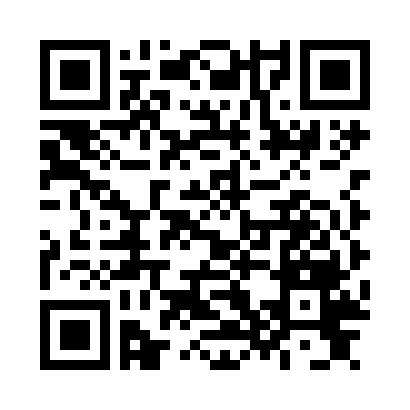 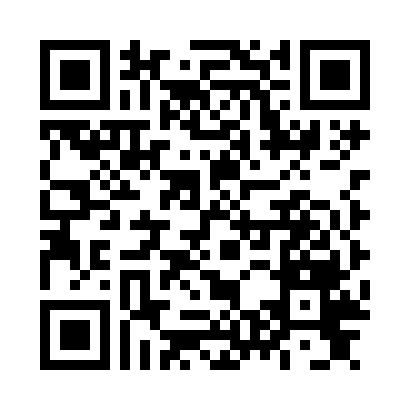 